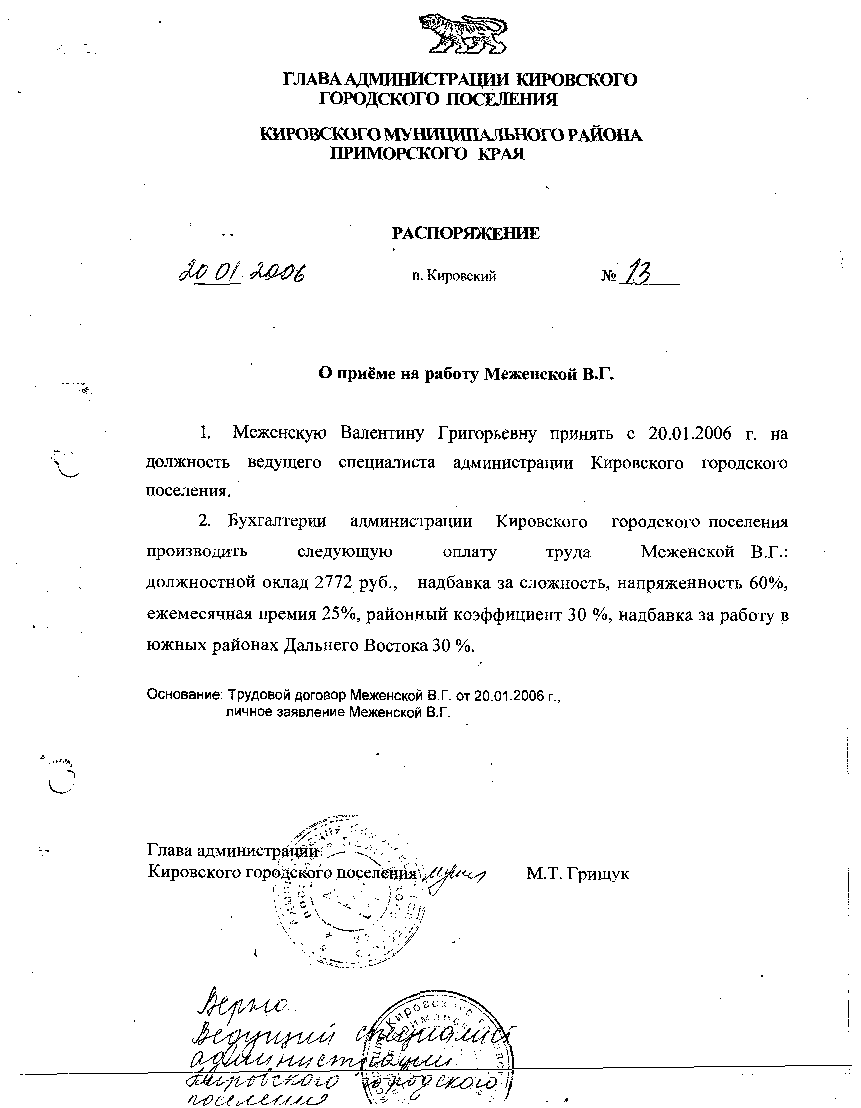 АДМИНИСТРАЦИЯ КИРОВСКОГО ГОРОДСКОГО ПОСЕЛЕНИЯПОСТАНОВЛЕНИЕ     21.07.2016                                   пгт. Кировский                          № 395Об утверждении Правил формирования, утверждения и ведения плана закупок товаров, работ, услуг для обеспечения муниципальных нужд администрации Кировского городского поселения и подведомственных ей  казенных учрежденийВ соответствии с частью 5 статьи 17 Федерального закона № 44-ФЗ от 05.04.2013 года «О контрактной системе закупок товаров, работ, услуг для обеспечения государственных и муниципальных нужд», постановлением Правительства Российской федерации от 21.11.2013 № 1043 «О требованиях к формированию, утверждению и ведению планов закупок товаров, работ, услуг для обеспечения нужд субъекта Российской федерации и муниципальных нужд, а также требованиях к форме планов закупок товаров, работ, услуг» на основании статьи 54 Устава Кировского городского поселения (в ред. № 50 от 04.02.2016г.) ПОСТАНОВЛЯЕТ:1. Утвердить Порядок формирования, утверждения и ведения планов закупок товаров, работ, услуг для обеспечения муниципальных нужд администрации Кировского городского поселения и подведомственных ей  казенных учреждений (прилагается).2. Утвердить перечень заказчиков, которые используют Правила формирования, утверждения и ведения планов закупок товаров, работ, услуг для обеспечения муниципальных нужд.3. Постановление от 29.04.2016г. № 217 «Об утверждении Правил формирования, утверждения и ведения плана закупок товаров, работ, услуг для обеспечения муниципальных нужд» признать утратившим силу. 4. Настоящее постановление подлежит размещению на официальном сайте Российской Федерации в информационно-телекоммуникационной сети «Интернет» для размещения информации о закупках товаров, работ, услуг www.zakupki.gov.ruи распространяет свое действие на правоотношения, возникшие с 01 января 2016 года.Глава Кировского городского поселения-глава администрацииКировского городского поселения                                                С.А. ЛозовскихУТВЕРЖДЕН постановлением администрацияКировского городского поселенияОт  21.07.2016 № 395ПОРЯДОКФормирования, утверждения и ведения планов закупок товаров, работ, услуг для обеспечения муниципальных нужд администрации Кировского городского поселения и подведомственных ей  казенных учреждений1. Настоящий документ устанавливает Порядок формирования, утверждения и ведения планов закупок товаров, работ, услуг (далее – закупки) для обеспечения муниципальных нужд (далее – Порядок) в соответствии с федеральным законом от 05.04.2013 № 44-ФЗ «О контрактной системе в сфере закупок товаров, работ, услуг для обеспечения государственных и муниципальных нужд» (далее – федеральный закон о контрактной системе) и постановлением Правительства РФ от 21.11.2013 № 1043 «О требованиях к формированию, утверждению и ведению планов закупок товаров, работ, услуг для обеспечения нужд субъектов Российской федерации и муниципальных нужд, а также требованиях к форме планов закупок товаров, работ, услуг».2. Планы закупок утверждаются в течение 10 рабочих дней по форме установленной постановлением Правительства РФ от 21.11.2013 №1043«О требованиях к формированию, утверждению и ведению планов закупок товаров, работ, услуг для обеспечения нужд субъектов Российской федерации и муниципальных нужд, а также требованиях к форме планов закупок товаров, работ, услуг»:а) муниципальными заказчиками, действующими от имени муниципального образования (далее – муниципальные заказчики), - после доведения соответствующего муниципального заказчика объема прав в денежном выражении на принятие и (или) исполнение обязательств в соответствии с бюджетным законодательством Российской Федерации;б) бюджетными учреждениями, созданными муниципальными образованиями, за исключением закупок, осуществляемых в соответствии с частями 2 и 6 статьи 15 Федерального закона, - после утверждения планов финансово-хозяйственной деятельности;в) автономными учреждениями, созданными муниципальным образованием, муниципальным унитарным образованиями, в случае, предусмотренном частью 4 статьи 15 федерального закона, - после заключения соглашений о предоставлении субсидий на осуществление капитальных вложений в объекты капитального строительства муниципальной собственности или приобретение объектов недвижимого имущества и муниципальную собственность (далее – субсидии на осуществление капитальных вложений). При этом в план закупок включаются только закупки, который планируется осуществлять за счет субсидий на осуществление капитальных вложений;г) бюджетными, автономными учреждениями, созданными муниципальным образованием, или муниципальными унитарными предприятиями, осуществляющими закупки в рамках переданных им органами местного самоуправления полномочий муниципального заказчика по заключению и исполнению от имени муниципальных образований муниципальных контрактов от лица указанных органов, в случаях, предусмотренных частью 6 статьи 15 федерального закона, - со дня доведения на соответствующий лицевой счет по переданным полномочиям объема прав в денежном выражении на принятие и (или) исполнение обязательств в соответствии с бюджетным законодательством Российской Федерации.2.1. Планы закупок для обеспечения муниципальных нужд подлежат размещению в единой информационной системе в сфере закупок, а до ввода ее в эксплуатацию – на официальном сайте Российской Федерации в информационно-телекоммуникационной сети «Интернет» для размещения информации о размещении заказов на поставки товаров, выполнение работ, оказание услуг (www.zakypki.gov.ru) в течение 3 дней со дня его утверждения.3. Планы закупок для обеспечения муниципальных нужд формируются лицами, указанными в пункте 2 настоящего документа, на очередной финансовый год и плановый период (очередной финансовый год), с учетом следующих положений:а) муниципальные заказчики в сроки, установленные главными распорядителями средств местного бюджета, (далее - главные распорядители), но не позднее 1 августа текущего года;- формируют планы закупок исходя из целей осуществления закупок, определенных с учетом положений статьи 13 Федерального закона, и представляют их не позднее 1 августа - главным распорядителям средств местного бюджета для формирования на их основании в соответствии с бюджетным законодательством Российской Федерации обоснований бюджетных ассигнований на осуществление закупок;- корректируют при необходимости по согласованию с главными распорядителями планы закупок в процессе составления проектов бюджетных смет и представления главными распорядителями при составлении проекта закона о бюджете обоснований бюджетных ассигнований на осуществление закупок в соответствии с бюджетным законодательством Российской Федерации;- при необходимости уточняют сформированные планы закупок, после их уточнения и доведения до муниципального заказчика объема прав в денежном выражении на принятие и (или) исполнение обязательств в соответствии с бюджетным законодательством Российской Федерации утверждают в сроки, установленные 2 настоящего документа, сформированные планы закупок и уведомляют об этом главного распорядителя;б) учреждения, указанные в подпункте "б" пункта 2 настоящего документа, в сроки, установленные органами, осуществляющими функции и полномочия их учредителя, но не позднее 1 августа текущего года;- формируют планы закупок при планировании в соответствии с законодательством Российской Федерации их финансово-хозяйственной деятельности и представляют их не позднее 1 августа текущего года органам, осуществляющим функции и полномочия их учредителя, для учета при формировании обоснований бюджетных ассигнований в соответствии с бюджетным законодательством Российской Федерации;- корректируют при необходимости по согласованию с органами, осуществляющими функции и полномочия их учредителя, планы закупок в процессе составления проектов планов их финансово-хозяйственной деятельности и представления в соответствии с бюджетным законодательством Российской Федерации обоснований бюджетных ассигнований;- при необходимости уточняют планы закупок, после их уточнения и утверждения планов финансово-хозяйственной деятельности утверждают в сроки, установленные пунктом 2 настоящего документа, сформированные планы закупок и уведомляют об этом орган, осуществляющий функции и полномочия их учредителя;в) юридические лица, указанные в подпункте "в" пункта 2 настоящего документа:- формируют планы закупок в сроки, установленные главными распорядителями, после принятия решений (согласования проектов решений) о предоставлении субсидий на осуществление капитальных вложений;- уточняют при необходимости планы закупок, после их уточнения и заключения соглашений о предоставлении субсидий на осуществление капитальных вложений утверждают в сроки, установленные пунктом 2 настоящего документа, планы закупок;г) юридические лица, указанные в подпункте "г" пункта 2 настоящего документа:- формируют планы закупок в сроки, установленные главными распорядителями, после принятия решений (согласования проектов решений) о подготовке и реализации бюджетных инвестиций в объекты капитального строительства муниципальной собственности или приобретении объектов недвижимого имущества в муниципальную собственность;- уточняют при необходимости планы закупок, после их уточнения и доведения на соответствующий лицевой счет по переданным полномочиям объема прав в денежном выражении на принятие и (или) исполнение обязательств в соответствии с бюджетным законодательством Российской Федерации утверждают в сроки, установленные пунктом 2 настоящего документа, планы закупок.4. План закупок на очередной финансовый год и плановый период разрабатывается путем изменения параметров очередного года и первого года планового периода утвержденного плана закупок и добавления к ним параметров 2-го года планового периода.5. Планы закупок формируются на срок, на который составляется закон муниципальный правовой акт представительного органа муниципального образования о местном бюджете.6. В планы закупок муниципальных заказчиков в соответствии с бюджетным законодательством Российской Федерации, а также в планы закупок юридических лиц, указанных в подпунктах "б" и "в" пункта 2 настоящего документа, включается информация о закупках, осуществление которых планируется по истечении планового периода. В этом случае информация вносится в планы закупок на весь срок планируемых закупок с учетом особенностей, установленных порядком формирования, утверждения и ведения планов закупок для обеспечения муниципальных нужд.7. Лица, указанные в пункте 2 настоящего документа, ведут планы закупок в соответствии с положениями Федерального закона и настоящего документа. Основаниями для внесения изменений в утвержденные планы закупок в случае необходимости являются:а) приведение планов закупок в соответствие с утвержденными изменениями целей осуществления закупок, определенных с учетом положений статьи 13 Федерального закона и установленных в соответствии со статьей 19 Федерального закона требований к закупаемым товарам, работам, услугам (в том числе предельной цены товаров, работ, услуг) и нормативных затрат на обеспечение функций муниципальных органов и подведомственных им казенных учреждений;б) приведение планов закупок в соответствие с муниципальными правовыми актами о внесении изменений в муниципальные правовые акты о местных бюджетах на текущий финансовый год (текущий финансовый год и плановый период);в) реализация федеральных законов, решений, поручений, указаний Президента Российской Федерации, решений, поручений Правительства Российской Федерации, законов субъектов Российской Федерации, решений, поручений высших исполнительных органов государственной власти субъектов Российской Федерации, муниципальных правовых актов, которые приняты после утверждения планов закупок и не приводят к изменению объема бюджетных ассигнований, утвержденных законом (решением) о бюджете;г) реализация решения, принятого муниципальным заказчиком или юридическим лицом по итогам обязательного общественного обсуждения закупок;д) использование в соответствии с законодательством Российской Федерации экономии, полученной при осуществлении закупок;е) выдача предписания органами контроля, определенными статьей 99 Федерального закона, в том числе об аннулировании процедуры определения поставщиков (подрядчиков, исполнителей);8. В план закупок включается информация о закупках, извещение об осуществлении которых планируется разместить либо приглашение принять участие в определении поставщика (подрядчика, исполнителя) которых планируется направить в установленных Федеральным законом случаях в очередном финансовом году и (или) плановом периоде, а также информация о закупках у единственного поставщика (подрядчика, исполнителя), контракты с которым планируются к заключению в течение указанного периода.9. Формирование, утверждение и ведение планов закупок юридическими лицами, указанными в подпункте "г" пункта 2 настоящего документа, осуществляются от лица соответствующих органов местного самоуправления, передавших этим лицам полномочия муниципального заказчика.10. План закупок формируется в соответствии с требованиями к форме планов закупок товаров, работ, услуг утвержденной постановлением Правительства Российской Федерации от 21.11.2013 г. №1043 «О требованиях к формированию, утверждению и ведению планов закупок товаров, работ, услуг для обеспечения нужд субъектов российской федерации и муниципальных нужд, а также требованиях к форме планов закупок товаров, работ, услуг».______________________УТВЕРЖДЕН постановлением  администрации Кировского городского поселения от  21.07.2016г.  № 395ПЕРЕЧЕНЬ ЗАКАЗЧИКОВ, которые используют Правила формирования, утверждения и ведения планов закупок товаров, работ, услуг для обеспечения муниципальных нужд1. Муниципальное казенное учреждение «Хозяйственное управление администрации Кировского городского поселения»;2. Муниципальное казённое учреждение «Центр культуры и отдыха» Кировского городского поселения».